Карта партнера ООО «КукморЗерноТорг»Генеральный директор ООО «КукморЗерноТорг»                                                    Г.А.Гизатуллина Карта партнера ООО «КукморЗерноТорг»Генеральный директор ООО «КукморЗерноТорг»                                                    Г.А.ГизатуллинаОбщество с ограниченной ответственностью«КукморЗерноТорг»422110, Республика Татарстан,Кукморский район, п.г.т. Кукмор, улица Ленина, дом 52, офис 1ОГРН 1181690051091 ОКПО 29697915ИНН/КПП 1623014290/162301001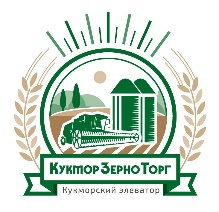 Җаваплылыгы чиклǝнгǝн җәмгыять«КукморЗерноТорг»422110, Татарстан Республикасы,Кукмара р-ны., п.г.т. Кукмара,Ленин урамы, 52 йорт, 1 офисОГРН 1181690051091 ОКПО 29697915ИНН/ КПП 1623014290/162301001Наименование организацииОбщество с ограниченной ответственностью «КукморЗерноТорг» (ООО «КукморЗерноТорг»)(Кукморский элеватор» Генеральный директорГизатуллина Гузелия Ансаровна8. 987 297-05-27Действует на основанииУставаЮридический адрес422110, Республика Татарстан, Кукморский район, г. Кукмор, улица Ленина, дом 52, офис 1Фактический адрес422110, Республика Татарстан, Кукморский район, г. Кукмор, улица Ленина, дом 52, офис 1Почтовый адрес422110, Республика Татарстан, Кукморский район, г. Кукмор, улица Ленина, дом 52, офис 1ИНН1623014290КПП162301001ОГРН1181690051091ОКПО29697915ОКВЭД (основной)52.10.3Расчетный счет40702810945020001662БанкПАО «АК БАРС» БАНК г.КазаньБИК049205805Корреспондентский счет30101810000000000805Телефон/факс(84364) 2-68-65E-mailKZT.kukmor.elevator@mail.ruКод станции253705Код ЕЛС 1005849393Общество с ограниченной ответственностью«КукморЗерноТорг»422110, Республика Татарстан,Кукморский район, п.г.т. Кукмор, улица Ленина, дом 52, офис 1ОГРН 1181690051091 ОКПО 29697915ИНН/КПП 1623014290/162301001Җаваплылыгы чиклǝнгǝн җәмгыять«КукморЗерноТорг»422110, Татарстан Республикасы,Кукмара р-ны., п.г.т. Кукмара,Ленин урамы, 52 йорт, 1 офисОГРН 1181690051091 ОКПО 29697915ИНН/ КПП 1623014290/162301001Наименование организацииОбщество с ограниченной ответственностью «КукморЗерноТорг» (ООО «КукморЗерноТорг»)(Кукморский элеватор» Генеральный директорГизатуллина Гузелия Ансаровна8. 987 297-05-27Действует на основанииУставаЮридический адрес422110, Республика Татарстан, Кукморский район, г. Кукмор, улица Ленина, дом 52, офис 1Фактический адрес422110, Республика Татарстан, Кукморский район, г. Кукмор, улица Ленина, дом 52, офис 1Почтовый адрес422110, Республика Татарстан, Кукморский район, г. Кукмор, улица Ленина, дом 52, офис 1ИНН1623014290КПП162301001ОГРН1181690051091ОКПО29697915ОКВЭД (основной)52.10.3Расчетный счет40702810567120000149БанкТатарстанский РФ АО «Россельхозбанк» доп.офис № 3349/67/12БИК049205706Корреспондентский счет30101810400000000706Телефон/факс(84364) 2-68-65E-mailKZT.kukmor.elevator@mail.ruКод станции253705Код ЕЛС 1005849393